Poskytovatel služeb – jazykových kurzůPoskytovatelem jazykových kurzů je společnost ILC Brno s.r.o. (ILC International House Brno), IČO 25575881, se sídlem Sukova 553/2, 602 00 Brno (případně dceřinná společnost ILC Brno Plus s.r.o., IČ 26981190, se sídlem tamtéž), email info@ilcbrno.cz, dále jako jazyková škola ILC International House Brno nebo jen jako poskytovatel či  škola.Jazykové kurzypro dospělé jsou určeny zájemců od 15 letkurzy pro děti a mládež jsou pro věkové rozmezí 6-14 let.Počet studentů v kurzu je 5 až 12, není-li stanoveno jinak.Bližší info o nabízených kurzech a službách jsou uvedeny na webových stránkách poskytovatele www.ilcbrno.cz.Uzavření smluvního vztahu mezi poskytovatelem a zájemcem o studiumSmluvní vztah mezi školou a zájemcem vzniká:na základě řádně vyplněné a podepsané přihlášky ke studiu (kurzy pro veřejnost, kurzy pořádané v programu Partnerských škol (Associated Schools)na základě řádně vyplněné a podepsané smlouvy o jednoletém denním pomaturitním studiuudělením výslovného souhlasu s nabídkou služeb, která byla zájemci zaslána poskytovatelem v elektronické podobě a která obsahuje klíčové parametry nabízené služby, srovnatelné s údaji uvedenými v listinné přihlášce či smlouvě o studiu.
Souhlas musí obsahovat jasnou souhlasnou odpověď (např. souhlasím, akceptuji, přijímám…). Tento souhlas musí být odeslán jako odpověď na zprávu poskytovatele s nabídkou a z elektronické adresy zájemcezaplacením ceny služby/kurzu v plné výši, nebo, v případě dohodnuté platby na více plateb, zaplacením první platby. Platby lze provést bezhotovostně na bankovní účet poskytovatele nebo v hotovosti v kanceláři školy.Za nezletilé přihlášku nebo smlouvu podepisuje jejich zákonný zástupce.Odstoupení od smlouvyJe-li smlouva mezi poskytovatelem a zájemcem o studium uzavřena distančně a je-li zájemce o studium spotřebitel (tj. soukromá osoba), má právo zájemce od smlouvy odstoupit bez udání důvodu ve lhůtě 14 dnů ode dne uzavření smlouvy.Odstoupení od smlouvy je nutné provést před uplynutím lhůty a písemně, např. z emailové adresy, která byla použita pro sjednání smlouvy.Poskytovatel v tomto případě do 14 dnů od dne odstoupení od smlouvy vrátí zájemci o studium všechny zatím přijaté platby kromě nákladů souvisejících se vstupním testováním zájemce a administrativou ve výši 1000 Kč.Nárok na odstoupení od smlouvy zájemci nevzniká, pokud k plnění smlouvy (tj. první lekce) došlo před uplynutím 14 denní lhůty od uzavření smlouvy.Pozdější přistoupení do kurzuDo již zahájeného kurzu může zájemce přistoupit, pokud jsou splněny tyto podmínky:v tomto kurzu je volné místozájemce splňuje podmínky pro přistoupení, zejména je na odpovídající jazykové úrovni zjištěné po absolvování vstupního rozřazovacího testu.Změna kurzu ze strany účastníka kurzu je možná za stejných podmínek a po schválení akademickým vedením školy.Cena kurzuCena kurzu je stanovena školou individuálně pro každého zájemce o studium a zahrnuje doplňkové materiály použité ve výuce.V ceně kurzu nejsou zahrnuty učebnice, není-li stanoveno jinak.Cena kurzu je stanovena s ohledem na rozsah výuky vyplývající ze školního rozvrhu. Lekce připadající na dny státních svátků ČR nahrazovány nejsou.Všechny případné slevy na kurzovném je nutné nárokovat při objednání kurzu před jeho i částečném zaplacení. Cena kurzu při přistoupení v průběhu jeho trvání je úměrně snižována s počtem zbývajících týdnů výuky.Poskytované slevyPoskytované slevy u docházkových kurzů pro veřejnost (ze základní ceny): sleva za platbu na celý kurz předem – 6%sleva – student SŠ nebo VŠ – 3%sleva pro seniory 60 let a více – 3%věrnostní sleva – za 2. školní rok studia ve škole – 3%věrnostní sleva – za 3. a další roky studia ve škole – 3%sleva za včasné přihlášení – do konce července – 2%sleva za včasné přihlášení – do konce června – 3%Tyto slevy je možné sčítat. Nelze aplikovat u kurzů, které mají vlastní slevy.Další poskytované slevy:za doporučení nového studenta ke studiu jazykového kurzu ve škole – 300 Kč. Podmínkou je, aby tento nový student zaplatil na celý školní rok najednou před zahájením kurzu.sleva na druhý a další kurz objednaný zároveň  – zájemce zaplatí příslušnou cenu u nejdražšího celoročního kurzu (se slevami, na které má nárok), u ostatních kurzů zaplatí základní cenu (příp. aktuální cenu platnou po zahájení kurzu) se slevou 30%.Platební podmínkyPlatba za jazykový kurz (min. jeho 1. splátky) je vždy splatná předem před zahájením kurzu (případně dle předem sjednaného splátkového kalendáře); platbu je možno provádět v hotovosti přímo v kanceláři školy nebo převodem na bankovní účet školy na základě předaných nebo zaslaných platebních údajů.Platba je považována za provedenou dnem připsání na bankovní účet Poskytovatele.Případné náklady vzniklé při úhradě ceny kurzu hradí plátce.V případě méně než 5 pracovních dní do začátku kurzu je nutné kurzovné uhradit v hotovosti v kanceláři školy.Stornovací podmínkyzruší-li účastník kurzu svou přihlášku do dvou týdnů před zahájením kurzu – vrací se 100% kurzovného; pokud účastník kurzu zruší svou přihlášku méně jak dva týdny před zahájením kurzu, vrací se 90% kurzovného;v případě ukončení docházky ode dne zahájení kurzu a v průběhu prvního měsíce od zahájení kurzu/přistoupení do kurzu, bude škola postupovat dle těchto stornovacích podmínek (neplatí pro kurzy kratší než 6 měsíců): účastníkovi bude nabídnuto místo v jiném odpovídajícím kurzu (pokud mu stávající kurz přestal vyhovovat, např. časově);ukončení docházky do 1 týdne po zahájení/přistoupení do kurzu – vrací se 80% nevyčerpané části kurzovného po odečtení administrativního poplatku 1000 Kč);ukončení docházky do 2 týdnů po zahájení/přistoupení do kurzu – vrací se 70% nevyčerpané části kurzovného po odečtení administrativního poplatku 1000 Kč);ukončení docházky do 3 týdnů po zahájení/přistoupení do kurzu – vrací se 60% nevyčerpané části kurzovného po odečtení administrativního poplatku 1000 Kč);ukončení docházky do 4 týdnů po zahájení/přistoupení do kurzu – vrací se 50% nevyčerpané části kurzovného po odečtení administrativního poplatku 1000 Kč);dojde-li k ukončení docházky účastníkem kurzu více jak 1 měsíc po zahájení/přistoupení do kurzu, tak se kurzovné NEVRACÍ.Oznámení o ukončení docházky do kurzu je nutné provést písemně (emailem, poštou), rozhodující je datum doručení pořadateli kurzů.škola si vyhrazuje právo – z organizačních nebo technických důvodů, zejména pak při nedostatečném počtu přihlášených platících účastníků - daný kurz nezahájit nebo i předčasně ukončit. V tomto případě jsou platby za kurz vráceny v plné, respektive v poměrné výši bez jakýchkoli manipulačních či storno poplatků.Změna kurzuškola si vyhrazuje právo ze závažných studijních důvodů navrhnout změnu zařazení účastníka kurzu do jiného kurzu;škola si vyhrazuje právo na změnu kurzu – změna učebny, výukového materiálu, přesunutí či zrušení hodiny, zrušení kurzu nebo jeho části, pokud pro to budou závažné důvody.Škola si vyhrazuje právo na změnu formy výuky z prezenční na online výuku přes Internet, pokud pro to budou velmi závažné důvody, virová epidemie, apod.Změna lektora(ů)v případě dočasné nepřítomnosti lektora zajistí škola adekvátní náhradu; pokud to nebude možné a lekce se nebude konat, účastníci kurzu o tom budou neprodleně informováni a lekce bude nahrazena v nejbližším vhodném termínu, nejpozději v týdnu po ukončení kurzu.v průběhu trvání kurzu si škola vyhrazuje právo z organizačních důvodů vyměnit lektora za jiného s minimálně stejnou kvalifikací.Absence na výuceabsencí účastníka kurzu na lekci(ch) nevzniká tomuto účastníku nárok na adekvátní finanční ani jinou náhradu;nedostaví-li se bez předchozí domluvy s vyučujícím ani jeden z účastníků kurzu, a to ani po uplynutí 20-ti minut od řádného termínu zahájení výuky, výuka se v daném termínu nekoná. Uskutečnit výuku v náhradním termínu v tomto případě není možné.Certifikát o absolvování jazykového kurzuÚčastník kurzu má po absolvování celoročního jazykového kurzu nárok na vystavení závěrečného certifikátu, ve kterém je vyznačena jeho dosažená pokročilost. Podmínkou je minimálně 60% účast na výuce a absolvování závěrečných testů. O vystavení certifikátu je třeba požádat kancelář školy.Řešení stížnostíStížnosti studentů musí být písemné a musí o nich být neprodleně informována kancelář školy. Při řešení stížností škola postupuje podle „Student Complaints Procedure/Postup při řešení stížností studentů“. Příslušný formulář je k dispozici v kanceláři školy.Kontakt pro dotazy a řešení stížností souvisejících s výukou: kancelář školy, telefon 542 210 216, e-mail info@ilcbrno.cz.Kurzy pro děti a mládežZákonný zástupce nezletilého účastníka jazykových kurzů svým podpisem přihlášky do kurzu potvrzuje, že je syn/dcera po zdravotní stránce způsobilý/á navštěvovat kurz.Zákonný zástupce bude informován o prospěchu dítěte na rodičovské schůzce, která se koná dvakrát do roka, zpravidla na konci pololetí (leden, červen). O termínu schůzky bude zákonný zástupce předem informován prostřednictvím e-mailu či telefonu.Zákonný zástupce bude dbát, aby syn/dcera řádně docházel/a do výuky a o jejich nepřítomnosti (dlouhodobé i krátkodobé) bude emailem nebo telefonicky informovat kancelář školy, případně přímo lektora. V případě kázeňských problémů bude škola neprodleně telefonicky informovat zákonného zástupce a ve spolupráci s ním bude situaci řešit. Pokud nedojde ke zlepšení, škola má právo vyloučit studenta z výuky či kurzu bez další finanční náhrady.Škola zodpovídá za účastníky kurzů pouze ve svých učebnách, nikoliv ve veřejně přístupných prostorách (chodby, schodiště, apod.).Ostatní ujednáníÚčastník kurzu se zavazuje, že se seznámí s vnitřním a požárním řádem budovy, ve které se kurz koná, a že ho bude respektovat. Hrubé porušení zmíněného řádu může být po písemném upozornění důvodem k vyloučení z kurzu bez finanční náhrady zbývající části kurzovného.Účastník kurzu je povinen přicházet do výuky včas, vykonávat zadané domácí úkoly, nenarušovat průběh výuky nevhodným chováním a dodržovat pokyny učitele.Používání mobilních telefonů během výuky je zakázáno.V případě, že účastník kurzu způsobí svým chováním a jednáním hmotné škody na vybavení učeben a ostatním majetku školy, je povinen tuto škodu v plné výši uhradit do 1 měsíce od vyčíslení způsobené škody.Nedodržování těchto principů může být důvodem i k vyloučení účastníka z kurzu bez jakékoliv finanční náhrady zbývající části zaplaceného kurzovného.Ochrana osobních údajůOchrana osobních dat účastníka kurzu je upravena Nařízením Evropského parlamentu a Rady (EU) 2016/679 ze dne 27. dubna 2016 o ochraně fyzických osob v souvislosti se zpracováním osobních údajů.Osobní údaje – jméno, příjmení, kontaktní údaje (telefon, e-mail), adresa bydliště, bankovní spojení, případně datum narození a rodné číslo – zpracováváme na základě oprávněného zájmu, plnění smlouvy nebo zákonné povinnosti.Vaše osobní údaje (jméno a příjmení, e-mail, telefon), můžeme využívat za účelem informování o provozních záležitostech spojených s výukou a za účelem přímého marketingu - zasílání obchodních sdělení. Jsme k tomuto oprávněni z titulu oprávněného zájmu, neboť důvodně předpokládáme, že vás naše novinky zajímají, a to po dobu, než se sami odhlásíte.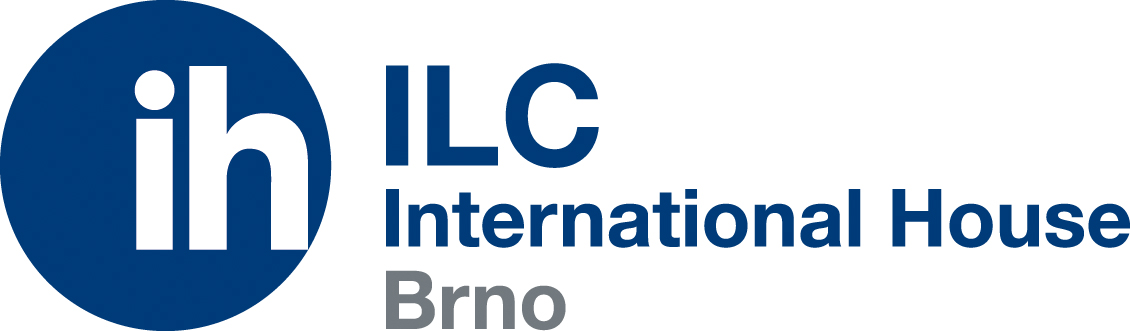 číslo přihláškyčíslo přihláškyčíslo přihláškyčíslo přihláškyPŘIHLÁŠKA – KURZY PRO DĚTI A MLÁDEŽ – ZŠ CYRILOMETODĚJSKÁPŘIHLÁŠKA – KURZY PRO DĚTI A MLÁDEŽ – ZŠ CYRILOMETODĚJSKÁPŘIHLÁŠKA – KURZY PRO DĚTI A MLÁDEŽ – ZŠ CYRILOMETODĚJSKÁPŘIHLÁŠKA – KURZY PRO DĚTI A MLÁDEŽ – ZŠ CYRILOMETODĚJSKÁPŘIHLÁŠKA – KURZY PRO DĚTI A MLÁDEŽ – ZŠ CYRILOMETODĚJSKÁPŘIHLÁŠKA – KURZY PRO DĚTI A MLÁDEŽ – ZŠ CYRILOMETODĚJSKÁPŘIHLÁŠKA – KURZY PRO DĚTI A MLÁDEŽ – ZŠ CYRILOMETODĚJSKÁPŘIHLÁŠKA – KURZY PRO DĚTI A MLÁDEŽ – ZŠ CYRILOMETODĚJSKÁPŘIHLÁŠKA – KURZY PRO DĚTI A MLÁDEŽ – ZŠ CYRILOMETODĚJSKÁPŘIHLÁŠKA – KURZY PRO DĚTI A MLÁDEŽ – ZŠ CYRILOMETODĚJSKÁPŘIHLÁŠKA – KURZY PRO DĚTI A MLÁDEŽ – ZŠ CYRILOMETODĚJSKÁPŘIHLÁŠKA – KURZY PRO DĚTI A MLÁDEŽ – ZŠ CYRILOMETODĚJSKÁPŘIHLÁŠKA – KURZY PRO DĚTI A MLÁDEŽ – ZŠ CYRILOMETODĚJSKÁPŘIHLÁŠKA – KURZY PRO DĚTI A MLÁDEŽ – ZŠ CYRILOMETODĚJSKÁPŘIHLÁŠKA – KURZY PRO DĚTI A MLÁDEŽ – ZŠ CYRILOMETODĚJSKÁPŘIHLÁŠKA – KURZY PRO DĚTI A MLÁDEŽ – ZŠ CYRILOMETODĚJSKÁOSOBNÍ ÚDAJE ZÁJEMCE OSOBNÍ ÚDAJE ZÁJEMCE OSOBNÍ ÚDAJE ZÁJEMCE OSOBNÍ ÚDAJE ZÁJEMCE OSOBNÍ ÚDAJE ZÁJEMCE OSOBNÍ ÚDAJE ZÁJEMCE OSOBNÍ ÚDAJE ZÁJEMCE OSOBNÍ ÚDAJE ZÁJEMCE OSOBNÍ ÚDAJE ZÁJEMCE OSOBNÍ ÚDAJE ZÁJEMCE OSOBNÍ ÚDAJE ZÁJEMCE OSOBNÍ ÚDAJE ZÁJEMCE OSOBNÍ ÚDAJE ZÁJEMCE OSOBNÍ ÚDAJE ZÁJEMCE OSOBNÍ ÚDAJE ZÁJEMCE OSOBNÍ ÚDAJE ZÁJEMCE JMÉNO:PŘÍJMENÍ:PŘÍJMENÍ:DATUM NAROZENÍ (DD/MM/RRRR):DATUM NAROZENÍ (DD/MM/RRRR):POHLAVÍ:POHLAVÍ:POHLAVÍ:MUŽŽENATŘÍDA NA ZŠ/SŠ PLÁTCE / ZÁKONNÝ ZÁSTUPCEPLÁTCE / ZÁKONNÝ ZÁSTUPCEPLÁTCE / ZÁKONNÝ ZÁSTUPCEPLÁTCE / ZÁKONNÝ ZÁSTUPCEPLÁTCE / ZÁKONNÝ ZÁSTUPCEPLÁTCE / ZÁKONNÝ ZÁSTUPCEPLÁTCE / ZÁKONNÝ ZÁSTUPCEPLÁTCE / ZÁKONNÝ ZÁSTUPCEPLÁTCE / ZÁKONNÝ ZÁSTUPCEPLÁTCE / ZÁKONNÝ ZÁSTUPCEPLÁTCE / ZÁKONNÝ ZÁSTUPCEPLÁTCE / ZÁKONNÝ ZÁSTUPCEPLÁTCE / ZÁKONNÝ ZÁSTUPCEPLÁTCE / ZÁKONNÝ ZÁSTUPCEPLÁTCE / ZÁKONNÝ ZÁSTUPCEPLÁTCE / ZÁKONNÝ ZÁSTUPCEFIRMA/INSTITUCE:IČO:IČO:ADRESA:JMÉNO, PŘÍJMENÍ:TELEFON:TELEFON:E-MAIL:E-MAIL:E-MAIL:KDE JSTE SE O KURZECH ILC IH BRNO DOZVĚDEL/A?KDE JSTE SE O KURZECH ILC IH BRNO DOZVĚDEL/A?KDE JSTE SE O KURZECH ILC IH BRNO DOZVĚDEL/A?KDE JSTE SE O KURZECH ILC IH BRNO DOZVĚDEL/A?BÝVALÝ STUDENTZNÁMÝGoogleJAZYKOVKY.CZTISK, LETÁKYINTERNETSeznam.czMédia (rozhlas,…)JINÉ (Uveďte)Jazykové kurzyJazykové kurzyJazykové kurzyJazykové kurzyJazykové kurzyJazykové kurzykurz kód(y) kurznástup odukončení kurzusourozenecká sleva 25%cena1.-2.Cena celkem:4600 KčZPŮSOB PLATBYZPŮSOB PLATBYZPŮSOB PLATBYZPŮSOB PLATBYZPŮSOB PLATBYZPŮSOB PLATBYJEDNORÁZOVĚ PŘEDEMJEDNORÁZOVĚ PŘEDEMPO SEMESTRECHPO SEMESTRECHHOTOVOSTHOTOVOSTBANKOVNÍ PŘEVODč. účtu:147104621/0100bankovním převodembankovním převodemVariabilní symbol (v.s.): 6 prvních číslic z rodného čísla dítěteDo zprávy pro příjemce uveďte jméno dítěte. Variabilní symbol (v.s.): 6 prvních číslic z rodného čísla dítěteDo zprávy pro příjemce uveďte jméno dítěte. Variabilní symbol (v.s.): 6 prvních číslic z rodného čísla dítěteDo zprávy pro příjemce uveďte jméno dítěte. Variabilní symbol (v.s.): 6 prvních číslic z rodného čísla dítěteDo zprávy pro příjemce uveďte jméno dítěte. V hotovostiV hotovostiV kanceláři školy.V kanceláři školy.V kanceláři školy.V kanceláři školy.Nedílnou součástí této přihlášky jsou „Všeobecné obchodní podmínky“.Nedílnou součástí této přihlášky jsou „Všeobecné obchodní podmínky“.Nedílnou součástí této přihlášky jsou „Všeobecné obchodní podmínky“.Nedílnou součástí této přihlášky jsou „Všeobecné obchodní podmínky“.Nedílnou součástí této přihlášky jsou „Všeobecné obchodní podmínky“.Nedílnou součástí této přihlášky jsou „Všeobecné obchodní podmínky“.DATUM:Uvedené údaje jsou správné a souhlasím se Všeobecnými obchodními podmínkami.PODPIS ZÁJEMCE: